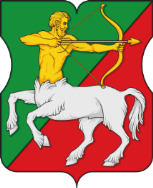 СОВЕТ ДЕПУТАТОВмуниципального округаБУТЫРСКИЙР Е Ш Е Н И Е11.10.2023 № 01-04/15-1О согласовании проекта изменения схемы размещения сезонных (летних) кафе на территории муниципального округа Бутырский В соответствии с подпунктом 2 пункта 5 статьи 1 Закона города Москвы от 11 июля 2012 года № 39 «О наделении органов местного самоуправления муниципальных округов в городе Москве отдельными полномочиями города Москвы», постановлением Правительства Москвы от 6 марта 2015 года №  102-ПП «О размещении сезонных (летних) кафе при стационарных предприятиях общественного питания» и обращением префектуры Северо-Восточного административного округа города Москвы от 28 августа 2023 года № 01-04-1569/23 Совет депутатов муниципального округа Бутырский решил:1. Согласовать проект изменения схемы размещения сезонных (летних) кафе на территории муниципального округа Бутырский в части размещения сезонного (летнего) кафе при стационарном предприятии общественного питания ООО «Савелки» по адресу: г. Москва, ул. Новодмитровская, д. 2, к. 4.2. Направить настоящее решение в Департамент территориальных органов исполнительной власти города Москвы, префектуру Северо-Восточного административного округа города Москвы и управу Бутырского района города Москвы.3. Опубликовать настоящее решение в бюллетене «Московский муниципальный вестник» и разместить на официальном сайте www.butyrskoe.ru.4. Контроль за исполнением данного решения возложить на главу муниципального округа Бутырский Шкловскую Н.В.Глава муниципального округа Бутырский                        Н.В. Шкловская